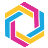 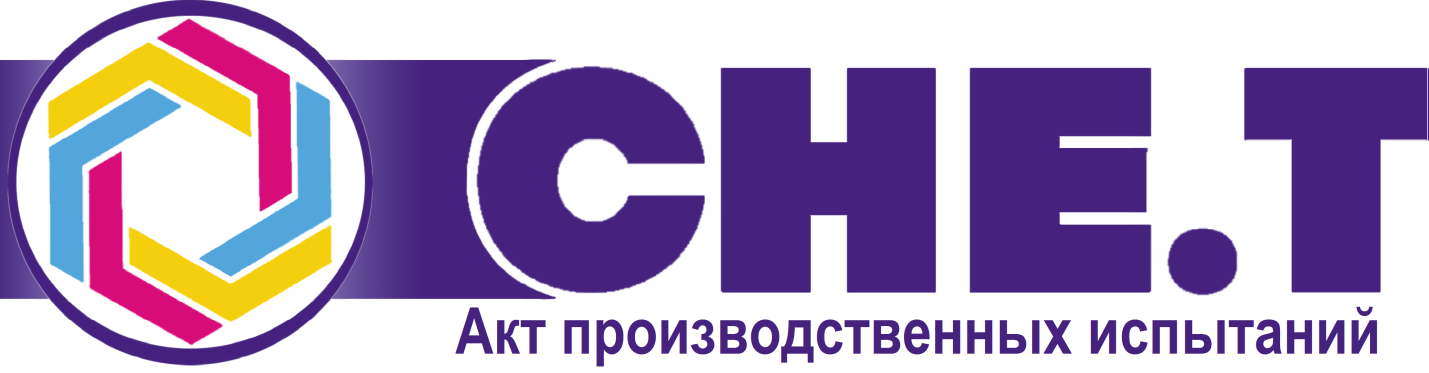 КлиентНазвание тестируемого продуктаКоличество продукцииПечатное оборудование	Противоотмарывающий аппарат	Режимы подачи пудрыТемпература в стопе	Запечатываемый материал	Краски	Параметры раствора увлажнения	Скорость печати	Последующая обработка: лак, позолота	Краткое описание результатов тестированияОтветственный сотрудник СНЕ.Т	/	/Ответственное лицо, клиент	/	/			Место  для	    печати